TRAVESSIA LENÇOIS MARANHENSES  – Roteiro de caminhada
Aéreo + Terrestre | 07d e 06n | De 04 a 10 de agosto de 2021 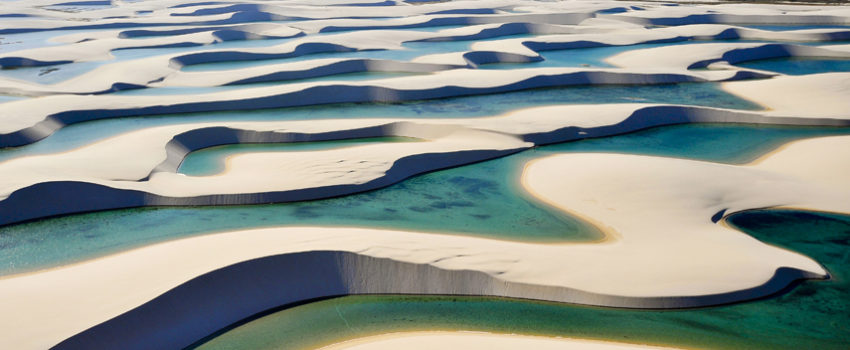 PROGRAMAÇÃO:1º dia, 04/08 - São Luis – Receptivo no aeroporto de São Luis. Traslado ao hotel. 2º dia, 05/08 – São Luis/Barreirinhas – Após o café da manhã saída para Barrerinhas. Chegada e tempo livre para conhecer a cidade.3º dia, 06/08 - Barreirinhas/Caburé/Baixada Grande – Após o café da manhã passeio de Lancha pelos Pequenos Lençóis, primeira parada em Vassouras, segunda parada em Mandacaru e depois Caburé, parada para almoço (não incluso no valor). Depois a lancha deixa em Atins. Em seguida segue de carro até Rio Negro onde o carro deixa e segue caminhando até Baixa Grande onde será a pernoite. 7km caminhada de aproximadamente 3 horas.4º dia, 07/08 - Baixada Grande/Queimadas dos Britos – De Baixa Grande até Queimadas dos Britos, passando por dunas e lagoas. 10 km – caminhada de 4h00 aproximadamente.5º dia, 08/08 - Queimadas dos Britos/Betânia – De Queimadas dos Britos até Betânia, onde será a pernoite. 23km – caminhada de 7h40min aproximadamente. 6º dia, 09/08 - Betânia/Santo Amaro/Barreirinhas/São Luis – Após café da manhã, por volta das 5 horas, sairemos com o destino a cidade de Santo Amaro a margem do Rio Alegre, após chegada a Santos Amaro, 10 km tempo estimado com duração de aproximadamente 4 horas com pequenas paradas. Transfer para São Luis. Chegada no final da tarde e acomodação em hotel7º dia, 10/08 - São Luis – No momento oportuno, transfer para o Aeroporto embarque de retorno a Porto Alegre. TARIFÁRIO (EM REAIS) – PARTE AÉREA + TERRESTRETabela elaborada em 10.02.2020 – sujeita a alteração sem prévio aviso.
Pagamento com CARTÃO, CHEQUE OU BOLETO. Valores por pessoa expresso em REAIS. *taxas e impostos serão pagos na entrada (incluem o IRRF).INDISPENSÁVEL:  PASSAPORTE ou IDENTIDADE. Hotéis previstos:1) S. Luis: Green; 2) Barreirinhas: Pousada do Buriti.CONDIÇÕES GERAIS:Serviços: 1) 3 diárias de hotel com café da manhã, conforme abaixo relacionado; 2) tours mencionados no roteiro; 3) transfer in/out em São Luís 4) Transporte em van entre São Luís/Barreirinhas/São Luís; 5) 3 noites de hospedagem em casa de família (rede ou colchão); 6) tkts aéreos entre Porto Alegre/São Luís/Porto Alegre.Não Inclui: Seguro viagem, taxas de parques e museus, qualquer tour não relacionado no roteiro, alimentação e despesas pessoais de qualquer natureza.Observações: serão aceitos passageiros que emitir a parte aérea em separado e cumprirem o roteiro. Poderão ser adicionadas diárias extras (valores em separado) em S. Luís e Fortaleza (antes e depois). Porém cabe aos passageiros os traslados de chegada e saída caso não coincidam com os horários do grupo.Documentação:É indispensável que o passageiro (adulto ou menor) leve carteira de identidade civil (emitida até 10 anos) ou passaporte (mínimo de 06 meses de validade). O documento deverá estar em excelente estado de conservação. Menor de 18 anos sozinhos ou acompanhados de apenas um dos pais deverá portar autorização do Juizado de Menores. No ato da inscrição o cliente deverá informar qual o documento que será levado na viagem. O passageiro deverá no momento de embarque apresentar a documentação informada. Caso contrário, ficará impedido de embarcar, não cabendo qualquer reclamação e nem devolução de valores.CONDIÇÕESTRIPLODUPLOSINGLEA VISTA3.176,003.258,003.467,00ENTRADA + 3X818,00840,00894,00ENTRADA + 7X422,00433,00461,00TAXAS E IMPOSTOS120,00120,00120,00